О предоставлении разрешения на условно разрешенный вид использования земельному участку и объекту капитального строительства, и отклонение от предельных параметров разрешенного строительства, реконструкции объекта капитального строительстваВ соответствии со статьями 39, 40 Градостроительного кодекса Российской Федерации, статьей 85 Земельного кодекса Российской Федерации, постановлением администрации Новоалександровского городского округа Ставропольского края от 07.06.2018 № 854 «Об утверждении административного регламента предоставления администрацией Новоалександровского городского округа Ставропольского края муниципальной услуги «Предоставление разрешения на отклонение от предельных параметров разрешенного строительства, реконструкции объекта капитального строительства», постановлением администрации Новоалександровского городского округа Ставропольского края от 07.06.2018 № 855 «Об утверждении административного регламента предоставления администрацией Новоалександровского городского округа Ставропольского края муниципальной услуги «Предоставление разрешения на условно разрешенный вид использования земельного участка или объекта капитального строительства», учитывая рекомендации комиссии по землепользованию и застройке администрации Новоалександровского городского округа Ставропольского края и результаты публичных слушаний (протокол публичных слушаний от 25 февраля 2020 года, заключение о результатах публичных слушаний), администрация Новоалександровского городского округа Ставропольского краяПОСТАНОВЛЯЕТ:1. Предоставить разрешение на условно разрешенный вид использования земельному участку и объекту капитального строительства, и отклонение от предельных параметров разрешенного строительства, реконструкции объекта капитального строительства:1.1. земельному участку из земель населенных пунктов, площадью 1687 кв. м., для ведения личного подсобного хозяйства с кадастровым номером 26:04:171033:83, расположенному по адресу: Ставропольский край, Новоалександровский район, город Новоалександровск, улица Советская, дом 281, – «магазины» (код 4.4).1.2 земельному участку из земель населенных пунктов, площадью 153 кв. м., под объект торговли, для ведения личного подсобного хозяйства с кадастровым номером 26:04:171030:225, расположенному по адресу: Российская Федерация, Ставропольский край, Новоалександровский городской округ, город Новоалександровск, улица Гагарина, 512/1, – «магазины» (код 4.4).1.3. земельному участку из земель населенных пунктов, площадью 9464 кв. м., дошкольное, начальное и среднее общее образование, код 3.5.1 с кадастровым номером 26:04:000000:6056, расположенному по адресу: Российская Федерация, Ставропольский край, Новоалександровский городской округ, город Новоалександровск, улица Присадовая, без номера в части уменьшения минимального отступа от планируемого строения до северной границы земельного участка – шесть метров, от южной границы – пять метров.2. Настоящее постановление вступает в силу со дня его подписания, и подлежит опубликованию в газете «Новоалександровский вестник» и размещению на официальном портале Новоалександровского городского округа Ставропольского края в информационно – телекоммуникационной сети «Интернет».Исполняющий обязанности главы администрации Новоалександровского городского округа Ставропольского края, заместитель главы администрации –начальник территориального отделагорода Новоалександровска администрации Новоалександровского городского округа Ставропольского края                                                                И.В. Картишко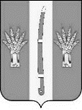 АДМИНИСТРАЦИЯ НОВОАЛЕКСАНДРОВСКОГО ГОРОДСКОГО ОКРУГА СТАВРОПОЛЬСКОГО КРАЯАДМИНИСТРАЦИЯ НОВОАЛЕКСАНДРОВСКОГО ГОРОДСКОГО ОКРУГА СТАВРОПОЛЬСКОГО КРАЯАДМИНИСТРАЦИЯ НОВОАЛЕКСАНДРОВСКОГО ГОРОДСКОГО ОКРУГА СТАВРОПОЛЬСКОГО КРАЯПОСТАНОВЛЕНИЕ26 февраля 2020 г.г. Новоалександровск№ 261